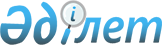 О введении временных защитных мер при импорте отдельных пищевых товаров
					
			Утративший силу
			
			
		
					Постановление Правительства Республики Казахстан от 17 октября 2000 года N 1548. Утратило силу постановлением Правительства Республики Казахстан от 20 февраля 2008 года N 171.



      


Сноска. Постановление Правительства Республики Казахстан от 17 октября 2000 года N 1548 утратило силу постановлением Правительства Республики Казахстан от 20 февраля 2008 года 


 N 171 


 (вводится в действие со дня первого официального опубликования).



      В соответствии с Законом Республики Казахстан от 28 декабря 1998 года 
 Z980337_ 
 "О мерах защиты внутреннего рынка при импорте товаров" в целях создания равных конкурентных условий на внутреннем рынке и поддержки отечественных производителей с учетом осуществляемого разбирательства по заявлениям хозяйствующих субъектов Правительство Республики Казахстан постановляет: 



      1. Ввести временные защитные меры сроком на шесть месяцев на импорт товаров согласно приложению. 



      2. Министерству энергетики, индустрии и торговли Республики Казахстан до завершения процедуры проводимого разбирательства в установленном законодательством порядке обеспечить лицензирование импорта товаров согласно приложению. 



      3. Таможенному комитету Министерства государственных доходов Республики Казахстан вносить на депозит временные защитные пошлины, взимаемые сверх действующей ставки таможенной пошлины при импорте товаров, в размерах согласно приложению. 



      4. Комитету по антидемпинговому контролю Министерства энергетики, индустрии и торговли Республики Казахстан совместно с Министерством иностранных дел Республики Казахстан уведомить в установленном законодательством порядке Интеграционный комитет Республики Беларусь, Республики Казахстан, Кыргызской Республики, Российской Федерации и Республики Таджикистан и Исполнительный комитет Содружества Независимых Государств о введении Республикой Казахстан временных защитных мер. 



      5. Настоящее постановление вступает в силу со дня опубликования. 




      Премьер-Министр



      Республики Казахстан   




                                           Приложение

                                            к постановлению Правительства 

                                            Республики Казахстан

                                            от 17 октября 2000 года N 548




 



                               Перечень 

                товаров и ставка временной защитной пошлины 

              на товары, по отношению к которым инициируется 

                      процедура разбирательства

---------------------------------------------------------------------------

Наименование товара       ! Код товара по ! Ставка временной

                          ! ТН ВЭД СНГ    ! защитной пошлины

                          !               ! (в % от таможенной

                          !               ! стоимости)

--------------------------------------------------------------------------

       1                  !      2        !        3

--------------------------------------------------------------------------

Яйца птиц, домашней птицы   

в скорлупе, свежие, 

консервированные или                        30, но не менее 20

вареные, прочие             040700300       ЕВРО за 1000 шт.

Маргарин, за исключением                    30, но не менее 450 

жидкого маргарина, прочий   151710900       ЕВРО за 1 тонну

Изделия из недрожжевого 

теста, не подвергнутые 

тепловой обработке, без 

начинки или не 

приготовленные каким-либо 

другим способом,                            20, но не менее 200

содержащие яйца             190211000       ЕВРО за 1 тонну

Изделия из недрожжевого 

теста, не подвергнутые 

тепловой обработке, без 

начинки или не

приготовленные каким-либо                   20, но не менее 200

другим способом, прочие     190219900       ЕВРО за 1 тонну

Изделия из недрожжевого                     20, но не менее 200

теста сушеные               190230100       ЕВРО за 1 тонну

Изделия из недрожжевого                     20, но не менее 200

теста прочие                190230900       ЕВРО за 1 тонну

Дрожжи активные пекарские                   30, но не менее 200

сухие                       210210310       ЕВРО за 1 тонну

Дрожжи активные пекарские                   30, но не менее 200

прочие                      210210390       ЕВРО за 1 тонну 

Майонез*                    из 210390900    20, но не менее 250

                                            ЕВРО за 1 тонну

Поваренная соль для 

химических превращений                      30, но не менее 12

(разделения натрия и хлора) 250100310       ЕВРО за 1 тонну 

с последующим 

использованием для 

производства других 

продуктов

Поваренная соль 

денатурированная или для 

промышленных целей (включая 

очистку), кроме 

консервирования или 

приготовления пищевых 

продуктов для людей и                       30, но не менее 7

корма животных              250100510       ЕВРО за 1 тонну  

Поваренная соль столовая,

пригодная для употребления                  30, но не менее 12

в пищу                      250100910       ЕВРО за 1 тонну

Поваренная соль столовая,

пригодная для употребления                  30, но не менее 15

в пищу, прочая              250100990       ЕВРО за 1 тонну

     ___________________________________________________________________

     * Номенклатура товаров определяется как кодом, так и наименованием 

       товара.        

     (Специалисты: Мартина Н.А,

                   Умбетова А.М.) 

					© 2012. РГП на ПХВ «Институт законодательства и правовой информации Республики Казахстан» Министерства юстиции Республики Казахстан
				